The Selected Canterbury Tales: A New Verse Translation1st editionBy Geoffrey Chaucer (Author) Sheila Fisher (Translator)ISBN – 13: 978-0393341782ISBN – 10: 039334178XAvailable on Amazon.com or local bookstores. Some libraries will carry it.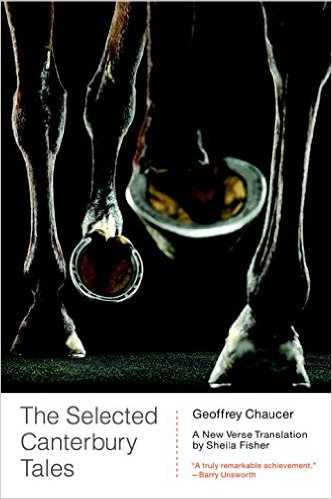 